Publicado en Londres el 25/04/2017 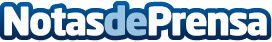 Tribes, el ‘WhatsApp’ para fans de la música, aterriza en el mercadoTribes es una aplicación española que ofrece mensajería instantánea y música en ‘streaming’ a los aficionados a la músicaDatos de contacto:Andrés Sánchez+4407783226527Nota de prensa publicada en: https://www.notasdeprensa.es/tribes-el-whatsapp-para-fans-de-la-musica Categorias: Imágen y sonido Música Comunicación Entretenimiento Emprendedores E-Commerce Dispositivos móviles http://www.notasdeprensa.es